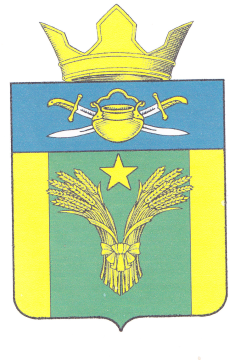 АДМИНИСТРАЦИЯМАЙОРОВСКОГО СЕЛЬСКОГО ПОСЕЛЕНИЯКОТЕЛЬНИКОВСКОГО МУНИЦИПАЛЬНОГО РАЙОНАВОЛГОГРАДСКОЙ ОБЛАСТИРАСПОРЯЖЕНИЕот 26.09.2022 года                    № 67 –рОб утверждении доклада с результатами обобщения правоприменительной практики организации и проведения муниципального контроля в сфере  благоустройства в Майоровском сельском поселении Котельниковского муниципального района Волгоградской области за 2021 годаВ соответствии с Федеральным законом от 06.10.2003 № 131-ФЗ «Об общих принципах организации местного самоуправления  в Российской Федерации», в целях реализации Федерального закона от 31.07.2020 № 248-ФЗ «О государственном контроле (надзоре) и муниципальном контроле в Российской Федерации»,на основании решения Совета народных депутатов Майоровского сельского поселения Котельниковского муниципального района Волгоградской области  10/17 от 11.08.2021 года об утверждении Положения  о муниципальном контроле в сфере благоустройства в Майоровском сельском поселении Котельниковского муниципального района Волгоградской области 1.Утвердить доклада с результатами обобщения правоприменительной практики организации и проведения муниципального контроля в сфере  благоустройства в Майоровском сельском поселении Котельниковского муниципального района Волгоградской области за 2021 год.2. Контроль за исполнением настоящего распоряжения оставляю за собой.Глава Майоровскогосельского поселения -                                         А.В. Попов                                                                       Утвержден распоряжением администрации                                                                         Майоровского сельского поселения                                                                          Котельниковского муниципального района                                                                      Волгоградской области от 26.09.2022 года № 67-рДокладс результатами обобщения правоприменительной практики организации и проведения муниципального контроля в сфере  благоустройства в Майоровском сельском поселении Котельниковского муниципального района Волгоградской области за 2021 годНормативно – правовым актом, регламентирующим порядок исполнения функции по муниципальному контролю за соблюдением Правил благоустройства является Решение Совета народных депутатов Майоровского сельского поселение Котельниковского муниципального района Волгоградской области № 10/17 от 11.08.2021 г. Об утверждении Положения о муниципальном контроле в сфере благоустройства в Майоровском сельском поселении Котельниковского муниципального района Волгоградской области»Согласно положениям Федерального закона от 26.12.2008 №294-ФЗ «О защите прав юридических лиц и индивидуальных предпринимателей при осуществлении государственного контроля (надзора) и муниципального контроля», план проверок субъектов предпринимательства в сфере муниципального контроля за соблюдением Правил благоустройства на 2021 не утверждался.В целях профилактики нарушений обязательных требований, требований установленных муниципальными правовыми актами на официальном сайте Майоровского сельского поселения Котельниковского муниципального района Волгоградской области в информационно-телекоммуникационной сети «Интернет» по каждому виду муниципального контроля обеспечено размещение информации, содержащей положения обязательных требований. На регулярной основе даются консультации в ходе личных приемов, рейдовых осмотров территорий, а также посредством телефонной связи.План мероприятий по профилактике нарушений обязательных требований, требований, установленных муниципальными правовыми актами в сфере муниципального контроля, исполняется в соответствии с утвержденной программой профилактики нарушений обязательных требований законодательства в сфере муниципального контроля на территории Майоровского сельского поселения Котельниковского муниципального района Волгоградской области. Обеспечено размещение на официальном сайте информации в отношении проведения муниципального контроля, в том числе обобщение практики, разъяснения, полезная информация.Наиболее актуальные проблемы, по которым проводились профилактические мероприятия в 2021 году:- Содержание земельных участков, прилегающих территорий к капитальным и нестационарным объектам в части выполнения обязательных видов сезонных работ, в том числе:уборка мусора;окос сорной растительности,вывоз опиловочного материала после проведения работ по уходу за объектами озеленения;выполнение работ по зимней уборке (расчистка снега). Внеплановые проверки проводятся в следующих случаях:а) при получении от юридических лиц и граждан сведений, свидетельствующих о наличии признаков нарушения обязательных требований;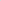 б) при получении от юридических лиц сведений о возникновении угрозы причинения либо о причинении вреда жизни, здоровью граждан, о возникновении чрезвычайных ситуаций.Внеплановые проверки в 2021 году не проводились в связи с отсутствием оснований.